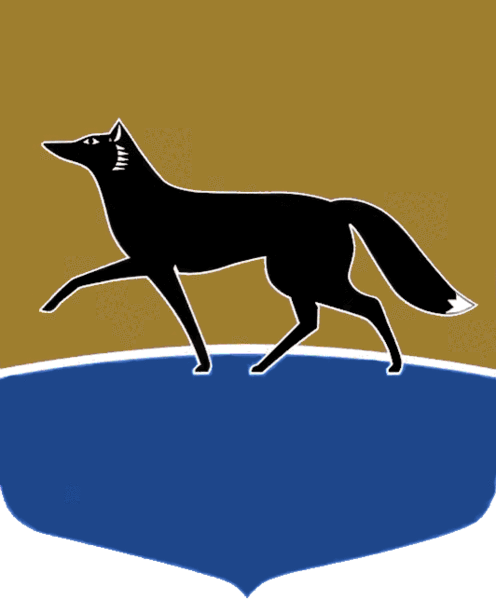 Принято на заседании Думы 30 июня 2020 года№ 620-VI ДГО внесении изменений в решение Думы города от 08.06.2015 
№ 718-V ДГ «О Стратегии социально-экономического развития муниципального образования городской округ город Сургут 
на период до 2030 года»В соответствии с пунктом 14 части 1 статьи 4 Положения 
об определении последовательности и порядка разработки документов стратегического планирования и их содержания, утверждённого решением Думы города от 25.02.2015 № 652-V ДГ, Дума города РЕШИЛА:Внести в решение Думы города от 08.06.2015 № 718-V ДГ 
«О Стратегии социально-экономического развития муниципального образования городской округ город Сургут на период до 2030 года» 
(в редакции от 25.12.2018 № 382-VI ДГ) следующие изменения:1. В абзаце двадцать втором части 1.2 раздела 1 приложения к решению слова «В соответствии с соглашением между Министерством образования 
и науки Российской Федерации и Правительством ХМАО – Югры создаётся инновационно-образовательный комплекс (далее – Кампус)» заменить словами «В соответствии с соглашением между Министерством образования и науки Российской Федерации и Правительством ХМАО – Югры создаётся научно-технологический центр в городе Сургуте».2. В части 1.5 раздела 1 приложения к решению:1)	на рисунке 7 слово «Кампус» заменить словами «Научно-технологический центр в городе Сургуте («НТЦ в г. Сургуте»)»;2)	абзац двадцать девятый изложить в следующей редакции:«1. Научно-технологический центр в городе Сургуте («НТЦ 
в г. Сургуте»)».3. В абзаце пятом раздела 2 приложения к решению слова «В проектах первой очереди речь идёт о строительстве Кампуса в городе Сургуте» заменить словами «В проектах первой очереди речь идёт о строительстве научно-технологического центра в городе Сургуте».4. На рисунке 9 в разделe 4 приложения к решению слова «Создание инновационно-образовательного комплекса (кампуса) в городе Сургуте» заменить словами «Научно-технологический центр в городе Сургуте 
(«НТЦ в г. Сургуте»)».5. В части 5.1 раздела 5 приложения к решению:1) абзацы 3 – 10 изложить в следующей редакции: «1.  Научно-технологический центр в городе Сургуте» 
(«НТЦ в г. Сургуте»).Целью проекта «Научно-технологический центр в городе Сургуте» («НТЦ в г. Сургуте») является обеспечение условий для: 1)	реализации инновационных, технологических и социальных программ развития региона как открытой, интегрированной информационно-образовательной среды, с целью формирования современного кадрового потенциала, удовлетворяющего потребности экономики региона 
в высококвалифицированных профессионалах; 2)	научно-технологического развития региона через создание площадки, позволяющей государственным институтам, научным, исследовательским организациям и бизнесу формулировать и апробировать новые технологические решения; 3)	кооперации с ведущими российскими, международными научно-образовательными центрами и промышленными компаниями для реализации научно-исследовательских, образовательных и инфраструктурных проектов;4)	коммерциализации результатов исследовательской деятельности; привлечения внебюджетных инвестиций;5)	модернизации социально-экономического и обеспечения инновационного развития Ханты-Мансийского автономного округа – Югры 
за счёт создания современной образовательной и научно-исследовательской инфраструктуры мирового уровня, концентрации интеллектуального потенциала, внедрения инновационных элементов развития бизнеса, промышленности, образования, здравоохранения, культуры и иных видов деятельности в округе за счёт создания научно-технологического центра 
в г. Сургуте не позднее декабря 2030 года»;2) абзац тридцать седьмой изложить в следующей редакции: «Сургутский государственный университет и научно-технологический центр в городе Сургуте, как поставщики научных идей и разработок 
и сосредоточение научных сотрудников»;3) абзац одиннадцатый пункта 5.1.2 изложить в следующей редакции: «Реализация задач вектора будет обеспечиваться с учётом мероприятий регионального портфеля проектов, направленного на реализацию национального проекта «Малое и среднее предпринимательство и поддержка индивидуальной предпринимательской инициативы».6. Пункт 5.2.2 части 5.2 раздела 5 приложения к решению изложить 
в следующей редакции:«5.2.2. Вектор «Физическая культура и спорт»Стратегическая цель вектора – создание условий, обеспечивающих возможность горожанам вести здоровый образ жизни, систематически заниматься физической культурой и спортом, а также создание 
и совершенствование системы спортивной подготовки и спортивного резерва.Основные задачи:1)	развитие спортивной инфраструктуры (в рамках реализации флагманского проекта «#вАтмосфереСпорта»);2)	популяризация физической культуры как фактора здорового образа жизни (в рамках реализации флагманского проекта «#вАтмосфереСпорта»);3)	подготовка спортивного резерва и совершенствование системы спортивной подготовки;4)	реализация мероприятий по профилактике заболеваний 
и формированию у населения здорового образа жизни.Наиболее значимым для данного вектора проектом является строительство и реконструкция спортивных объектов различной направленности.Реализация всех обозначенных задач вектора будет обеспечиваться 
с учётом муниципальной составляющей региональных проектов 
в рамках национального проекта «Демография».7. В пункте 5.2.3 части 5.2 раздела 5 приложения к решению абзац шестой признать утратившим силу.8. Абзац восьмой пункта 5.3.2 части 5.3 раздела 5 приложения 
к решению изложить в следующей редакции: «3) проект «Народный патруль».9. В части 5.4 раздела 5 приложения к решению:1) абзац сорок первый изложить в следующей редакции: «2) «Активный город»: повышение уровня гражданского самосознания и стимулирование позитивной активности граждан»;2) абзац сорок второй изложить в следующей редакции: «3) «Умный горожанин»: повышение правовой и финансовой грамотности населения»;3) абзац сорок четвёртый изложить в следующей редакции: «5) «Мой город – мой дом»: реализация социально значимых проектов, осуществляемых территориальными общественными самоуправлениями»;4) абзац сорок седьмой признать утратившим силу.10. Таблицу 3 раздела 6 приложения к решению изложить в редакции согласно приложению к настоящему решению.11. В части 8.6 раздела 8 приложения к решению:1) абзац третий изложить в следующей редакции:«Реализация ряда мероприятий и проектов Стратегии, в частности, флагманских проектов, может осуществляться на основе принципа проектного управления, упрощающего процедуры взаимодействия исполнителей 
в процессе достижения цели»;2) абзац девятый признать утратившим силу;3) абзац десятый изложить в следующей редакции: «Малое и среднее предпринимательство и поддержка индивидуальной предпринимательской инициативы».Приложение к решению Думы города                                                         от 14.07.2020 № 620-VI ДГТаблица 3. Целевые показатели СтратегииПредседатель Думы города_______________ Н.А. Красноярова«08» июля 2020 г.  Глава города  _______________ В.Н. Шувалов  «14» июля 2020 г.Цели и задачиЦелевые показатели2018Плановые значения (2 – 3 этапы реализации Стратегии)Плановые значения (2 – 3 этапы реализации Стратегии)Цели и задачиЦелевые показатели201820232030Генеральная цель – повышение уровня и качества жизни жителей на основе расширения возможностей предпринимательства и формирования инфраструктуры 
для устойчивого социально-ориентированного инновационного экономического развития посредством взаимодействия гражданского общества, бизнеса и власти1.  Численность постоянного населения (среднегодовая), тыс. человек370,1427,5520,0Генеральная цель – повышение уровня и качества жизни жителей на основе расширения возможностей предпринимательства и формирования инфраструктуры 
для устойчивого социально-ориентированного инновационного экономического развития посредством взаимодействия гражданского общества, бизнеса и власти2.  Реальные располагаемые денежные доходы населения, %101,5110,5137,7Генеральная цель – повышение уровня и качества жизни жителей на основе расширения возможностей предпринимательства и формирования инфраструктуры 
для устойчивого социально-ориентированного инновационного экономического развития посредством взаимодействия гражданского общества, бизнеса и власти3.  Уровень зарегистрированной безработицы 
(на конец года), %0,140,150,13Направление – Деловая средаНаправление – Деловая средаНаправление – Деловая средаНаправление – Деловая средаНаправление – Деловая средаЦель направления – создание условий для устойчивого экономического развития на базе привлечения инвестиций, формирования «умной» экономики посредством внедрения инновационных технологий, развития предпринимательства4.  Рост среднегодовой численности занятых 
в экономике на территории муниципального образования, %101,1112,8134,3Цель направления – создание условий для устойчивого экономического развития на базе привлечения инвестиций, формирования «умной» экономики посредством внедрения инновационных технологий, развития предпринимательства5.  Объём инвестиций в основной капитал за счёт всех источников финансирования в ценах соответствующих лет по крупным и средним организациям, млн. рублей (ежегодно)40 562,364 994,0102 856,0Цель направления – создание условий для устойчивого экономического развития на базе привлечения инвестиций, формирования «умной» экономики посредством внедрения инновационных технологий, развития предпринимательства6.  Оборот розничной торговли в ценах соответствующих лет по крупным и средним организациям, млн. рублей (ежегодно)68 372,098 598,8177 088,5Цель направления – создание условий для устойчивого экономического развития на базе привлечения инвестиций, формирования «умной» экономики посредством внедрения инновационных технологий, развития предпринимательства7.  Объём платных услуг населению в ценах соответствующих лет по крупным и средним организациям, млн. рублей (ежегодно)25 165,838 519,866 123,2Наименование вектора – Инвестиционно-инновационный потенциалНаименование вектора – Инвестиционно-инновационный потенциалНаименование вектора – Инвестиционно-инновационный потенциалНаименование вектора – Инвестиционно-инновационный потенциалНаименование вектора – Инвестиционно-инновационный потенциалЦель вектора – формирование благоприятного инвестиционного климата, способствующего притоку инвестиций, развитию инноваций  в интересах устойчивого социально-экономического развития города8.  Количество проводимых в городе инновационных и деловых форумов, научно-практических конференций, выставок, 
ед. (ежегодно)202224Цель вектора – формирование благоприятного инвестиционного климата, способствующего притоку инвестиций, развитию инноваций  в интересах устойчивого социально-экономического развития города9.  Количество предоставленных инвестиционных площадок для реализации инвестиционных проектов, ед. (нарастающим итогом)21224Цель вектора – формирование благоприятного инвестиционного климата, способствующего притоку инвестиций, развитию инноваций  в интересах устойчивого социально-экономического развития города10.  Количество объектов инновационной инфраструктуры города, ед. 5610Цель вектора – формирование благоприятного инвестиционного климата, способствующего притоку инвестиций, развитию инноваций  в интересах устойчивого социально-экономического развития города11.  Оценка предпринимательским сообществом инвестиционного климата муниципального образования, средний балл (ежегодно)3,64,04,8Наименования вектора – ПредпринимательствоНаименования вектора – ПредпринимательствоНаименования вектора – ПредпринимательствоНаименования вектора – ПредпринимательствоНаименования вектора – ПредпринимательствоЦель вектора – создание условий для развития предпринимательства на территории города, в том числе 
в целях удовлетворения потребностей предприятий 
и жителей города в товарах и услугах12.  Число субъектов малого и среднего предпринимательства на 10 тыс. человек населения, ед. (нарастающим итогом, на конец отчётного периода)492,4495509Цель вектора – создание условий для развития предпринимательства на территории города, в том числе 
в целях удовлетворения потребностей предприятий 
и жителей города в товарах и услугах13.  Оборот малого бизнеса в ценах соответствующих лет, млн. рублей (ежегодно)170 228,5238 743,8356 549,4Направление – Социальная средаНаправление – Социальная средаНаправление – Социальная средаНаправление – Социальная средаНаправление – Социальная средаЦель направления – расширение возможностей развития человеческого капитала14.  Рост численности постоянного населения (среднегодовой), % 101,8117,6143,1Цель направления – расширение возможностей развития человеческого капитала15.  Соотношение прожиточного минимума 
и среднедушевого дохода, коэффициент3,73,74,5Цель направления – расширение возможностей развития человеческого капитала16.  Ожидаемая продолжительность жизни 
при рождении, лет74,374,675,8Наименование вектора – Образование, воспитание, молодёжная политикаНаименование вектора – Образование, воспитание, молодёжная политикаНаименование вектора – Образование, воспитание, молодёжная политикаНаименование вектора – Образование, воспитание, молодёжная политикаНаименование вектора – Образование, воспитание, молодёжная политикаЦель вектора – обеспечение доступного и качественного образования в соответствии с индивидуальными запросами, способностями и потребностями каждого жителя города Сургута, направленного на дальнейшую самореализацию личности, её профессиональное самоопределение17.  Обеспеченность детей дошкольного возраста местами в образовательных организациях, реализующих программы дошкольного образования, %79,894,3100,0Цель вектора – обеспечение доступного и качественного образования в соответствии с индивидуальными запросами, способностями и потребностями каждого жителя города Сургута, направленного на дальнейшую самореализацию личности, её профессиональное самоопределение18.  Обеспечение односменного режима обучения в муниципальных общеобразовательных организациях для обучающихся по очной форме реализации образовательных программ, % 67,882,5100,0Цель вектора – обеспечение доступного и качественного образования в соответствии с индивидуальными запросами, способностями и потребностями каждого жителя города Сургута, направленного на дальнейшую самореализацию личности, её профессиональное самоопределение19.  Охват дополнительным образованием детей 
в возрасте от 5 до 18 лет, получающих услуги 
в муниципальных образовательных организациях, подведомственных департаменту образования Администрации города, 
и негосударственных организациях в общей численности детей этой возрастной группы, %77,580,080,0Цель вектора – обеспечение доступного и качественного образования в соответствии с индивидуальными запросами, способностями и потребностями каждого жителя города Сургута, направленного на дальнейшую самореализацию личности, её профессиональное самоопределение20.  Доля выпускников 11-х классов, поступивших в учреждения высшего и среднего профессионального образования, %85,087,689,0Цель вектора – обеспечение доступного и качественного образования в соответствии с индивидуальными запросами, способностями и потребностями каждого жителя города Сургута, направленного на дальнейшую самореализацию личности, её профессиональное самоопределение21.  Численность населения, работающего 
в качестве волонтёров, человек с нарастающим итогом500680820Наименование вектора – Физическая культура и спортНаименование вектора – Физическая культура и спортНаименование вектора – Физическая культура и спортНаименование вектора – Физическая культура и спортНаименование вектора – Физическая культура и спортЦель вектора – создание условий, обеспечивающих возможность горожанам вести здоровый образ жизни, систематически заниматься физической культурой 
и спортом, а также создание и совершенствование системы спортивной подготовки и спортивного резерва22.  Доля населения, систематически занимающегося физической культурой 
и спортом, в общей численности населения, 
% (нарастающим итогом)30,548,057,0Цель вектора – создание условий, обеспечивающих возможность горожанам вести здоровый образ жизни, систематически заниматься физической культурой 
и спортом, а также создание и совершенствование системы спортивной подготовки и спортивного резерва23.  Уровень обеспеченности населения спортивными сооружениями исходя 
из единовременной пропускной способности, %41,840,546,5Цель вектора – создание условий, обеспечивающих возможность горожанам вести здоровый образ жизни, систематически заниматься физической культурой 
и спортом, а также создание и совершенствование системы спортивной подготовки и спортивного резерва24.  Доля граждан, выполнивших нормативы Всероссийского физкультурно-спортивного комплекса «Готов к труду и обороне» (ГТО), 
в общей численности населения, принявшего участие в сдаче нормативов Всероссийского физкультурно-спортивного комплекса «Готов 
к труду и обороне» (ГТО), %48,051,053,0Наименование вектора – Социальная поддержкаНаименование вектора – Социальная поддержкаНаименование вектора – Социальная поддержкаНаименование вектора – Социальная поддержкаНаименование вектора – Социальная поддержкаЦель вектора – создание условий для осуществления жизнедеятельности и труда жителей города Сургута 
в соответствии с нормами и нормативами, установленными действующим законодательством, в том числе в рамках реализации переданных государственных полномочий25.  Доля граждан, получивших социальную поддержку в общей численности граждан, имеющих право на её получение и обратившихся за её получением, % 100100100Цель вектора – создание условий для осуществления жизнедеятельности и труда жителей города Сургута 
в соответствии с нормами и нормативами, установленными действующим законодательством, в том числе в рамках реализации переданных государственных полномочий26.  Доля работников организаций муниципального сектора, охваченных мероприятиями по улучшению условий и охраны труда в общей численности работников муниципальных организаций, %100100100Цель вектора – создание условий для осуществления жизнедеятельности и труда жителей города Сургута 
в соответствии с нормами и нормативами, установленными действующим законодательством, в том числе в рамках реализации переданных государственных полномочий27.  Соотношение прожиточного минимума 
и пенсии по старости, коэффициент1,811,922,46Наименование вектора – КультураНаименование вектора – КультураНаименование вектора – КультураНаименование вектора – КультураНаименование вектора – КультураЦель вектора – создание условий для обеспечения доступа жителей к культурным ценностям и услугам28.  Удовлетворённость потребителей качеством оказания муниципальных услуг и работ в сфере культуры, % от числа опрошенных90,0090,0095,00Цель вектора – создание условий для обеспечения доступа жителей к культурным ценностям и услугам29.  Рост количества посещений жителями города мероприятий, проводимых муниципальными учреждениями культуры, % 100,00102,53107,23Направление – Городская средаНаправление – Городская средаНаправление – Городская средаНаправление – Городская средаНаправление – Городская средаЦель направления – формирование комфортной среды проживания горожан, обеспечивающей повышение качества жизни на всей территории города30.  Доля граждан, принявших участие 
в решении вопросов развития городской среды от общего количества граждан в возрасте 
от 14 лет, проживающих в муниципальных образованиях, на территории которых реализуются проекты по созданию комфортной городской среды, % 52030Цель направления – формирование комфортной среды проживания горожан, обеспечивающей повышение качества жизни на всей территории города31.  Рост индекса качества городской среды, %NN+20%N+30%Наименование вектора – Транспортная системаНаименование вектора – Транспортная системаНаименование вектора – Транспортная системаНаименование вектора – Транспортная системаНаименование вектора – Транспортная системаЦель вектора – развитие транспортной системы города 
с учётом агломерационного аспекта32.  Доля автомобильных дорог общего пользования местного значения, соответствующая нормативным требованиям 
к их транспортно-эксплуатационным показателям, в общей протяжённости автомобильных дорог общего пользования местного значения, %79.283,088,5Цель вектора – развитие транспортной системы города 
с учётом агломерационного аспекта33.  Протяжённость эксплуатационного пассажирского автобусного пути, 
км (нарастающим итогом, на конец отчётного периода)1 053,51102,51226,55Цель вектора – развитие транспортной системы города 
с учётом агломерационного аспекта34.  Площадь отремонтированных дорог, 
тыс. кв. м (ежегодно)213,8250,0250,0Наименование вектора – БезопасностьНаименование вектора – БезопасностьНаименование вектора – БезопасностьНаименование вектора – БезопасностьНаименование вектора – БезопасностьЦель вектора – обеспечение условий для жизнедеятельности человека, при которых уровень различных угроз минимален35.  Звуковое покрытие территории города электросиренами городской системы оповещения и информирования о чрезвычайных ситуациях, % 88,1100,0100,0Цель вектора – обеспечение условий для жизнедеятельности человека, при которых уровень различных угроз минимален36.  Уровень общеуголовной преступности 
(на 100 тыс. населения), %99,595,590Цель вектора – обеспечение условий для жизнедеятельности человека, при которых уровень различных угроз минимален37.  Доля граждан, которым была оказана помощь, от общего количества граждан, обратившихся в ЕДДС города Сургута 
за помощью, % 100100100Наименование вектора – Территориальное развитиеНаименование вектора – Территориальное развитиеНаименование вектора – Территориальное развитиеНаименование вектора – Территориальное развитиеНаименование вектора – Территориальное развитиеЦель вектора – создание оптимальной системы градостроительного планирования территорий с учётом развития инженерной, транспортной, социальной инфраструктуры для обеспечения благоприятных условий проживания, труда и отдыха населения города Сургута, 
и развития агломерации Сургут – Нефтеюганск38.  Ввод в эксплуатацию жилья, тыс. кв. м (ежегодно)96,2327,0255,9Цель вектора – создание оптимальной системы градостроительного планирования территорий с учётом развития инженерной, транспортной, социальной инфраструктуры для обеспечения благоприятных условий проживания, труда и отдыха населения города Сургута, 
и развития агломерации Сургут – Нефтеюганск39.  Количество общественных пространств 
для массового отдыха населения, 
ед. (нарастающим итогом)293939Наименование вектора – Жилищно-коммунальное хозяйствоНаименование вектора – Жилищно-коммунальное хозяйствоНаименование вектора – Жилищно-коммунальное хозяйствоНаименование вектора – Жилищно-коммунальное хозяйствоНаименование вектора – Жилищно-коммунальное хозяйствоЦель вектора – содержание и развитие жилищно-коммунального хозяйства для повышения качества жизни населения40.  Доля ветхого и аварийного жилищного фонда в общем объёме жилищного фонда города, %1,10,70,5Цель вектора – содержание и развитие жилищно-коммунального хозяйства для повышения качества жизни населения41.  Обеспечение надёжности и безаварийности поставки коммунальных ресурсов 
в соответствии с нормативными требованиями 
за счёт реконструкции, модернизации 
и капитального ремонта систем коммунальной инфраструктуры, %100100100Наименование вектора – Благоустройство и охрана окружающей средыНаименование вектора – Благоустройство и охрана окружающей средыНаименование вектора – Благоустройство и охрана окружающей средыНаименование вектора – Благоустройство и охрана окружающей средыНаименование вектора – Благоустройство и охрана окружающей средыЦель вектора – создание и благоустройство общественных 
и дворовых территорий с высоким уровнем комфорта 
для населения города Сургута42.  Количество благоустроенных дворовых территорий многоквартирных домов, 
ед. (нарастающим итогом)184890Цель вектора – создание и благоустройство общественных 
и дворовых территорий с высоким уровнем комфорта 
для населения города Сургута43.  Площадь зелёных насаждений территорий общего пользования в пределах городской черты, га454,14461,16461,16Цель вектора – создание и благоустройство общественных 
и дворовых территорий с высоким уровнем комфорта 
для населения города Сургута44.  Доля убранных мест несанкционированного размещения отходов и санитарной очистки территорий общего пользования от общего объёма несанкционированных свалок 
в промышленных районах и местах общего пользования, выявленных на территории города Сургута, %75,077,080,5Направление – Институциональная среда (гражданское общество и власть)Направление – Институциональная среда (гражданское общество и власть)Направление – Институциональная среда (гражданское общество и власть)Направление – Институциональная среда (гражданское общество и власть)Направление – Институциональная среда (гражданское общество и власть)Цель направления – создание условий для активного участия жителей в развитии города на основе сотрудничества между жителями, объединениями горожан, бизнесом и властью45.  Удовлетворённость горожан созданными условиями для участия в развитии города, 
% от числа опрошенных697280Цель направления – создание условий для активного участия жителей в развитии города на основе сотрудничества между жителями, объединениями горожан, бизнесом и властью46.  Количество горожан, участвующих 
в осуществлении территориального общественного самоуправления, собраниях 
и конференциях по вопросам ТОС, публичных слушаниях, человек (ежегодно)440051766296Цель направления – создание условий для активного участия жителей в развитии города на основе сотрудничества между жителями, объединениями горожан, бизнесом и властью47.  Количество действующих электронных сервисов взаимодействия органов местного самоуправления с населением и организациями, ед. (нарастающим итогом)4610Цель направления – создание условий для активного участия жителей в развитии города на основе сотрудничества между жителями, объединениями горожан, бизнесом и властью48.  Рост числа граждан, принявших участие 
в реализации инициативного бюджетирования, %100,0106,0110,0Цель направления – создание условий для активного участия жителей в развитии города на основе сотрудничества между жителями, объединениями горожан, бизнесом и властью49.  Удовлетворённость населения деятельностью органов местного самоуправления, % от числа опрошенных67,067,070,0Цель направления – создание условий для активного участия жителей в развитии города на основе сотрудничества между жителями, объединениями горожан, бизнесом и властью50.  Удовлетворённость населения качеством государственных и муниципальных услуг, 
% от числа опрошенных99,69090